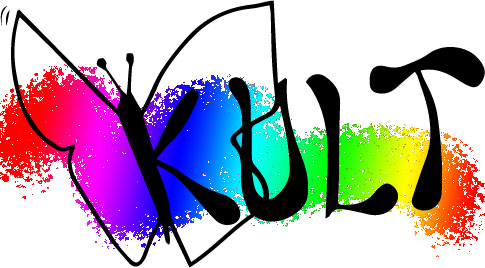 KULT temaeftermiddag 15.2.2018 i RoskildeVi har hermed fornøjelsen at invitere jer til en spændende temaeftermiddag på Pædagoguddannelsen Roskilde, hvor I vil blive præsenteret for erfaringer fra det landsdækkende projekt KULT. KULT er et Kulturministerielt finansieret udviklingsprojekt, der drejer sig om pædagogers brug af æstetiske læreprocesser som redskab til at arbejde med kunst og kulturarv i dagtilbud. Der er fokus på, hvordan det pædagogiske personale kan arbejde med aktiviteter før, under og efter en kulturoplevelse, og hvordan dette arbejde kan indgå som en integreret del af den pædagogiske læreplan. Som et eksempel på dette vil I deltage i en teateroplevelse og workshop, der vil rumme en masse inspiration til jeres daglige arbejde med børnene. Herudover vil lokale kulturinstitutioner præsentere deres tilbud til jeres institutioner, og I vil få mulighed for selv at arbejde med KULTs sommerfuglekoncept i relation til disse tilbud. Program12.30: Pædagogisk arbejde med Kunst og Kultur i Dagtilbud med afsæt i KULT. Oplæg ved leder af KULT-projektet lektor Bennyé Austring og lektor ph.d. Merete Sørensen13.15: Teater og workshop ved teatret Børnekulissen, Aarhus14.45: Præsentation af lokale kulturtilbud målrettet dagtilbud: Åben Dans, Roskilde Bibliotek og Museet for Samtidskunst Kaffepause15.15: Workshops på basis af KULT-projektets koncept 15.45: Farvel og tak! Temadagen foregår på Professionshøjskolen Absalon Campus Rosilde Trekroner Forskerpark 4 Deltagelse i temadagen er gratis og tilmelding sker hurtigst muligt og senest den 10.2. til Merete Sørensen på mso@pha.dk.